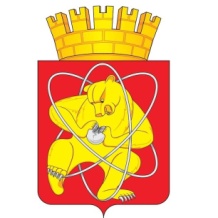 Муниципальное образование «Закрытое административно – территориальное образование Железногорск, Красноярского края»АДМИНИСТРАЦИЯ ЗАТО г. ЖЕЛЕЗНОГОРСК РАСПОРЯЖЕНИЕ28.10.2016                                   г. Железногорск                                        1510 р-зО назначении публичных слушаний по вопросу о рассмотрении проекта планировки и проекта межевания территории, предусматривающего размещение линейного объекта (кабельная линия – КЛ–0,4 кВ) от объекта инженерно-технического обеспечения, расположенного примерно в 28 м по направлению на юго-восток от нежилого здания по ул. Белорусская, 42, до ТП № 408 (6/0,4 кВ) расположенной по ул. Толстого, 22А г. Железногорска ЗАТО Железногорск Красноярского края 	В соответствии со ст. 28 Федерального закона от 06.10.2003 № 131-ФЗ «Об общих принципах организации местного самоуправления в Российской Федерации», ст.ст. 45, 46 Градостроительного кодекса Российской Федерации, решением Совета депутатов ЗАТО г. Железногорск от 28.04.2011 № 14-88Р «Об утверждении Положения о публичных слушаниях в ЗАТО Железногорск», Правилами землепользования и застройки ЗАТО Железногорск», утвержденными решением Совета депутатов ЗАТО г. Железногорск от 05.07.2012 № 26-152Р, постановлением Администрации ЗАТО г. Железногорск от 23.06.2016 № 68з «О подготовке проекта планировки и проекта межевания территории, предусматривающего размещение линейного объекта (кабельная линия – КЛ–0,4 кВ) от объекта инженерно-технического обеспечения, расположенного примерно в 28 м по направлению на юго-восток от нежилого здания по ул. Белорусская, 42, до ТП № 408 (6/0,4 кВ) расположенной по ул. Толстого, 22А г. Железногорска ЗАТО Железногорск Красноярского края», ст. 18 Устава ЗАТО Железногорск:1. Организовать и провести публичные слушания 05.12.2016 в 11-00 в помещении большого зала заседаний (4 этаж) Администрации ЗАТО г. Железногорск по ул. 22 партсъезда, 21 по вопросу о рассмотрении проекта планировки и проекта межевания территории, предусматривающего размещение линейного объекта (кабельная линия – КЛ–0,4 кВ) от объекта инженерно-технического обеспечения, расположенного примерно в 28 м по направлению на юго-восток от нежилого здания по ул. Белорусская, 42, до ТП № 408 (6/0,4 кВ) расположенной по ул. Толстого, 22А г. Железногорска ЗАТО Железногорск Красноярского края.2. Возложить функции организатора публичных слушаний на комиссию по подготовке Правил землепользования и застройки ЗАТО Железногорск.3. Управлению делами Администрации ЗАТО г. Железногорск (Е.В. Андросова) довести настоящее распоряжение до сведения населения через газету «Город и горожане».4. Отделу общественных связей Администрации ЗАТО г. Железногорск (И.С. Пикалова) разместить информацию о принятии настоящего распоряжения на официальном сайте муниципального образования «Закрытое административно-территориальное образование Железногорск Красноярского края» в информационно-телекоммуникационной сети «Интернет».5. Контроль над исполнением настоящего распоряжения оставляю за собой.6. Настоящее распоряжение вступает в силу после его официального опубликования.Глава администрации								    С.Е. Пешков